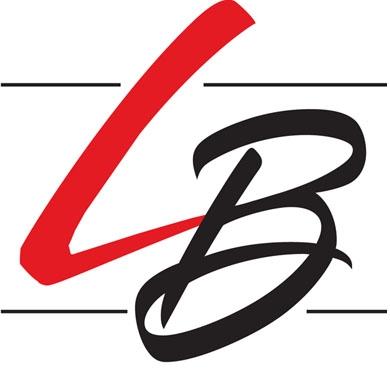 Leadership Broward Class XLIIIApplicant Reference FormApplicant Name:Applicant Name:Applicant Name:Reference Name: Reference Name: Reference Name: Reference’s Organization:	Reference’s Title:Reference’s Title:Reference’s Address: 	Reference’s Address: 	Reference’s Address: 	Reference’s City:	Reference’s City:	Reference’s  Zip Code: Reference’s E-Mail: Reference’s E-Mail: Reference’s E-Mail: Reference’s Phone: Reference’s Phone: Reference’s Phone: Are you an alumni of a Leadership Broward Program?                                                                  If Yes – What is your Class Number? How long and in what capacity have you known the Applicant? What do you consider the Applicant’s primary strengths to be? Why do you feel the Applicant is a good candidate for Leadership Broward Class XLIII?  Please describe an instance where you observed the Applicant display his/her leadership capabilities. What was the outcome of the instance described?  Please share any information you believe should be taken into consideration when reviewing this applicant.Reference Signature:                                                                                                                           Date: 